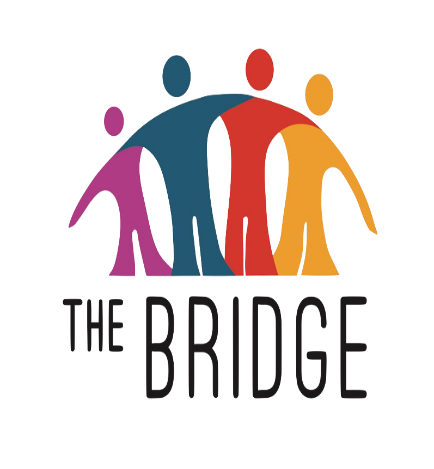 2021 VERGAS SCHEDULESt. John’s Lutheran Church410 E. Scharf Ave.10 AM – NOONOct. 6Nov. 3Dec. 8Access most current information here: www.thebridgepantry.org